Základní škola a mateřská škola Šaratice, příspěvková organizaceInformační zpravodaj pro rodiče ve školním roce 2021/2022e-mail:	 reditelka@skolasaratice.cz							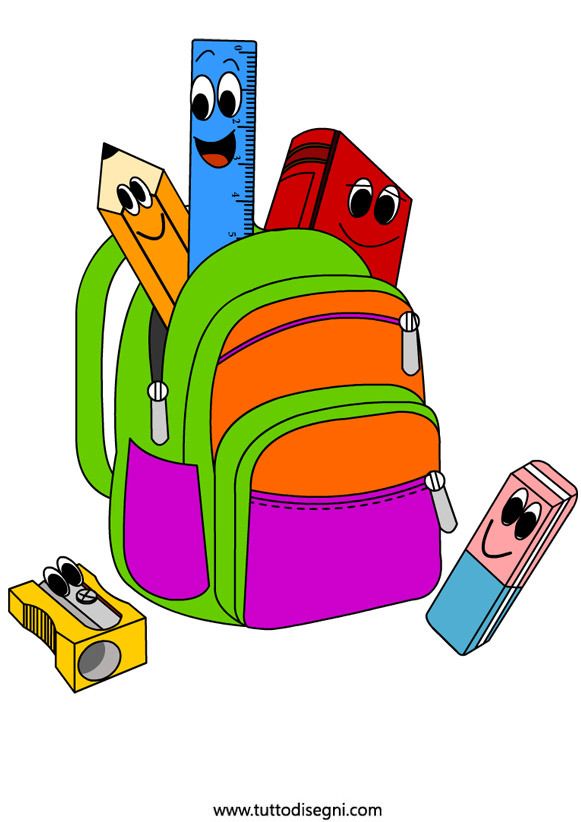 web:	 www.skolasaratice.cz	Telefonní číslaÚčast rodičů na správě a řízení školyVzdělávací program ZŠ                                 Odpolední výukaMimoškolní zájmové aktivity při ZŠOmlouvání nepřítomnosti žákaÚraz žákaŠkolní stravováníŠkolní knihovnaProjekty Ovoce do škol a Mléko do školad 1.	ředitelna	             544 229 250	kancelář školy		731 180 945školní jídelna 		544 254 593vedoucí stravování	733 539 852 školní družina  		778 113 696ad 2.	Školská rada – zákon č. 561/2004 Sb., § 167, 168	Spolek přátel ZŠ a MŠ Šaratice – příspěvek ve výši 100 Kč na žáka bude vybírán v měsíci září. ad 3. 	Školní vzdělávací program „UČIT SE SPOLEČNĚ ŽÍT, JEDNAT A POZNÁVAT“ je k nahlédnutí v přízemí ZŠ u sborovny a na webových stránkách školy.      Nepovinné předměty Náboženství – Mgr. Petr Pavel Severin, OPraem                        Mgr. Markéta Koutná		 	Výchovní poradci	Mgr. Roman Holoubek – kariérový poradce, e-mail: roman.holoubek@skolasaratice.cz	Mgr. Dagmar Matyášová – specifické poruchy učení – I. st., e-mail: dagmar.matyasova@skolasaratice.cz	Mgr. Marcela Chalúpková – specifické poruchy učení – II. st., e-mail: marcela.chalupkova@skolasaratice.cz	Školní psycholog	Mgr. Alice Tichá, e-mail: alice.ticha@skolasaratice.cz             Školní metodici prevence	Mgr. Zdeňka Černá, e-mail: zdenka.cerna@skolasaratice.cz             Mgr. Linda Gregorová, e-mail: linda.gregorova@skolasaratice.cz	Mgr. Stanislava Kořenková, e-mail: stanislava.korenkova@skolasaratice.cz             Asistentky pedagogaIva LudíkováJitka PospíšilováRadka RozbořilováRomana SkaličkováMichaela KašparováVěra VosmekováSilvie Bartošováad 4.	V souladu s vyhláškou č. 48/2005 Sb. je odpolední výuka:    7. hod.	13.15 – 14.00		                                                                                     8. hod.	14.05 – 14.50Přestávka mezi dopoledním a odpoledním vyučováním je 55 minut (12.20 – 13.15).  ad 5.	I letos bude kroužky v naší škole zajišťovat organizace Kroužky Brno. Nabídka kroužků bude zveřejněna na webových stránkách školy do 17. 9. 2021.	Žáci 1. - 4. třídy navštěvující zájmové kroužky mohou trávit volný čas před začátkem kroužku ve školní družině.Soukromá výuka hry na hudební nástrojePetr Vosmek, dipl. um., TČ: 776 688 433Radek Meluzín, TČ: 777 341 002 – informativní schůzka se bude konat 7. 9. v 15.45 hod. v učebně 4. třídy.ad 6.     Nepřítomnost žáka Plánovaná nepřítomnost (návštěva lékaře, ozdravný pobyt…) 	Z jedné vyučovací hodiny omlouvá příslušný vyučující, na max. tři dny uvolňuje žáka třídní učitel, v obou případech na základě písemné žádosti zákonného zástupce. Na dobu delší než tři dny uvolňuje žáka ředitelka školy opět na základě písemné žádosti (formuláře jsou ke stažení na webových stránkách školy). 	Neplánovaná nepřítomnost (onemocnění…) 	Zákonný zástupce oznámí důvod nepřítomnosti žáka již první den absence, a to elektronicky v ŽK, SMS zprávou nebo e-mailem. ad 7.  	Žáci naší školy jsou řádně pojištěni proti úrazu.	 Podmínky pro odškodnění žáka:Úraz, který se stal žákovi v době pobytu ve škole nebo na jiné akci pořádané školou, byl ihned (v den, kdy k úrazu došlo) žákem nahlášen učiteli, který vykonával dozor či jiné dospělé osobě. V případě, že žák nebo rodič nahlásí úraz až další den, nemůže být již odškodněn.Žák musí být ošetřen u lékaře, který posoudí závažnost jeho zranění. Tento lékařem vyplněný posudek o bolestném musí být doručen zpět do školy. Pokud se jedná o drobný úraz a žák nemusí být ošetřen u lékaře, nelze žádat odškodnění. Tiskopis „Posudek o bolestném“ obdrží zraněný žák od vyučujícího.ad 8. 	Školní stravování              Odhlašování či přihlašování obědů lze provést přes internet www.strav.nasejidelna.cz/0115.             Ke vstupu na dané stránky je nutné zadat přihlašovací jméno a heslo. Druhou možností odhlašování či přihlašování obědů je na terminálu u školní jídelny pomocí čipu.Odhlásit oběd lze nejpozději den předem do 13.00 hodin. Strava pro nemocné žáky se vydává pouze do přinesených nádob od 11.00 hod. do 11.15 hod. a od 13.00 hod. do 13.15 hod. Obědy lze platit převodním příkazem z účtu. Způsob platby převodem z účtu je zálohový.Číslo účtu: 211792722/0600, variabilní symbol je osobní číslo žáka a specifický symbol 22.	Výše zálohových plateb	7 – 10 let		484 Kč              7 – 10 let	             704 Kč (oběd + svačina v ŠD)	11 – 14 let		550 Kč	 více let		572 Kč       	Ztrátu nebo zapomenutí čipu je nutné ihned ohlásit vedoucí stravování V. Ševčíkové, v případě její nepřítomnosti vedoucí kuchařce J. Zdražilové. Žáku bude vydána náhradní stravenka.ad 9.	Školní knihovna – možnost půjčování knih u pí as. Radky Rozbořilové. Doba zápůjčky bude upřesněna              na webových stránkách školy.ad 10.	Projekt MLÉKO DO ŠKOL A OVOCE DO ŠKOLI v letošním školním roce mají žáci základních škol nárok na neochucené mléčné výrobky ZCELA ZDARMA, a to cca 4 ks/měsíc. Kromě mléčných výrobků budou mít žáci také nárok na ovoce a zeleninu ZCELA ZDARMA, a to cca 4 ks /měsíc. Distributorem pro naši školu je MK Fruit, s.r.o.Příspěvek na hygienické potřeby ve výši 100,- Kč (toaletní papír, dezinfekce...) bude vybírán v měsíci září. Upozornění rodičům: Dohlédněte prosím, aby si Vaše děti donesly vhodné přezůvky pro celodenní pobyt ve třídě a sportovní obuv na TV.Cenné věci (os. doklady, peníze, mob. telefony) mají žáci stále u sebe. Pokud je musí odložit (např. v TV), odloží je na místo určené vyučujícím.            Používání mobilních telefonůMobilní telefony mohou žáci o přestávce používat pouze v nejnutnějším případě s povolením učitele. Během vyučovací hodiny musí být mobilní telefony vypnuty. Žáci mají zakázáno fotit či jinak dokumentovat jiné osoby bez jejich výslovného souhlasu v prostorách školy i během mimoškolních akcí.